БАШҠОРТОСТАН РЕСПУБЛИКАҺЫ                                        РЕСПУБЛИка БАШКОРТОСТАН     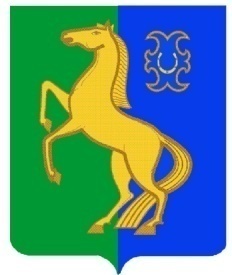      ЙƏРМƏКƏЙ районы                                             АДМИНИСТРАЦИЯ        муниципаль РАЙОНЫның                                                   сельского поселения              СПАРТАК АУЫЛ СОВЕТЫ                                                     спартакский сельсовет                                    ауыл БИЛƏмƏҺе                                                          МУНИЦИПАЛЬНОГО РАЙОНА                     ХАКИМИƏТЕ                                                                     ЕРМЕКЕЕВСКий РАЙОН452182, Спартак ауыл, Клуб урамы, 4                                                   452182, с. Спартак, ул. Клубная, 4       Тел. (34741) 2-12-71,факс 2-12-71                                                                  Тел. (34741) 2-12-71,факс 2-12-71е-mail: spartak_selsovet@maiI.ru                                              е-mail: spartak_selsovet@maiI.ru                                -          ҠАРАР                                   № 39               ПОСТАНОВЛЕНИЕ    «09» октябрь  2018 й.                                                 «09» октября   2018 г.Об утверждении муниципальной целевой программы«Пожарная безопасность на территории сельского поселения Спартакский сельсовет муниципального района Ермекеевский районна 2019 год и плановый период 2020 и 2021 годов»          Гражданский кодекс Российской Федерации, Бюджетный кодекс Российской Федерации, Федеральный закон от 06.10.2003 N 131-ФЗ «Об общих принципах организации местного самоуправления в Российской Федерации», Закон Республики Башкортостан «О добровольной пожарной дружине», ФЗ-100 «О добровольной пожарной охране»,   Устав сельского поселения Спартакский сельсовет муниципального района Ермекеевский район Республики Башкортостан,ПОСТАНОВЛЯЮ:	1. Утвердить муниципальную целевую программу «Пожарная безопасность на территории сельского поселения Спартакский сельсовет муниципального района Ермекеевский район на 2019 год и плановый период  2020 - 2021 годы».	2. Настоящее постановление опубликовать в средствах массовой информации и разместить на официальном сайте сельского поселения Спартакский сельсовет http://spartak-sp.ru	3. Контроль над исполнением настоящего постановления оставляю за собой.Глава сельского поселенияСпартакский сельсовет                                                  Ф.Х.Гафурова                                                           Приложение к постановлениюГлавы сельского поселения  Спартакский сельсоветот 03.09. 2018 года   № 29Программа «Обеспечение пожарной безопасности на территории сельского поселения Спартакский сельсовет муниципального района Ермкеевский район Республики Башкортостан на 2019 год и на плановый период 2020 и 2021 годов»Паспорт   программы1. Характеристика проблем  и необходимость их решения программно-целевым методом   Обеспечение необходимого уровня пожарной безопасности и минимизация потерь вследствие пожаров являются важными факторами устойчивого социально-экономического развития сельского поселения.    Положение в области обеспечения пожарной безопасности является сложным. Об этом свидетельствует сложившаяся ситуация с пожарами.    Анализ мер  по обеспечению пожарной безопасности в сельском поселении в целом свидетельствует о недостаточном уровне финансирования данной работы.    Исходя из опыта тушения пожаров, статистических данных о них, степени защищенности от пожаров зданий и домов, а так же осведомленности населения об элементарных требованиях пожарной безопасности предполагается организация и проведение программных мероприятий, направленных на предупреждение, предотвращение пожаров.    С целью предотвращения материального ущерба и гибели людей в результате пожаров одним из рычагов в этой работе является Программа «Обеспечение пожарной безопасности на территории сельского поселения Спартакский сельсовет на 2019 год и на плановый период 2020 и 2021 годов»Цели и задачи Программы   Цель Программы - Создание и обеспечение необходимых условий для повышения пожарной безопасности населенных пунктов, защищенности граждан, организаций от пожаров, предупреждения и смягчения их последствий, а также повышение степени готовности всех сил и средств, для тушения;      Задачи Программы:Защита жизни и здоровья граждан;Обеспечения надлежащего состояния источников противопожарного водоснабжения; Обеспечение беспрепятственного проезда пожарной техники к месту пожара; Организация обучения мерам пожарной безопасности и пропаганда пожарно-технических знаний;  Развитие материально-технической базы и переоснащение средств пожаротушения;Участие граждан и организаций в добровольной пожарной охране, в том числе участие в борьбе с пожарами;   В целях решения вышеперечисленных задач планируется осуществить следующие важные мероприятия:    - организация опашки населенных пунктов, расположенных вблизи с лесными массивами;    - оборудование естественных и искусственных водоисточников (реки, пруды) подъездными путями к ним для установки пожарных автомобилей и забора воды в любое время года, (полный перечень мероприятий в соответствии с таблицами №1-№3 к Программе). Достижение поставленных целей и  задач Программы в течение 2019-2021гг путем реализации мероприятий по пожарной безопасности  на территории сельского поселения Спартакский сельсовет позволит сделать:- поступательное снижение общего количества пожаров и гибели людей; обновление пожарной техники, ежегодный ремонт, ревизия пожарных гидрантов в разных населенных пунктах, ежегодная опашка территории, близко расположенных населенных пунктов с лесными массивами.- ликвидация пожаров в короткие сроки без наступления тяжких последствий;  в том числе ежегодное содержание естественных и искусственных водоисточников площадками, подъездными путями.- снижение числа травмированных и пострадавших людей на пожарах в результате правильных действий при обнаружении пожаров и эвакуаций.- повышение уровня пожарной безопасности и обеспечение оптимального реагирования на угрозы возникновения пожаров со стороны населения; в том числе ежегодные информационные сообщения о пожарной безопасности. - снижение размеров общего материального ущерба, нанесенного пожарами; в том числе ежегодное приобретение пожарных помп, указателей к источникам пожарного водоснабжения, стендов, баннеров, методических материалов по предупреждению пожаров, приобретение комплектующих материалов для первичных средств пожаротушения, ГСМ, запасных частей.- участие общественности в профилактических мероприятиях по предупреждению пожаров и гибели людей; 2. Планируемые Результаты реализации программы 	- поступательное снижение общего количества пожаров и гибели людей;  ежегодный ремонт пожарных гидрантов по одной штуке в разных населенных пунктах, ежегодная опашка территорий близко расположенных населенных пунктов с лесными массивами.- ликвидация пожаров в короткие сроки без наступления тяжких последствий;  в том числе постоянное содержание естественных и искусственных водных источников подъездными путями.- снижение числа травмированных и пострадавших людей на пожарах в результате правильных действий при обнаружении пожаров и эвакуаций;  в том числе ежегодное обустройство пожарных пирсов на водоемах населенных пунктах поселения - повышение уровня пожарной безопасности и обеспечение оптимального реагирования на угрозы возникновения пожаров со стороны населения- снижение размеров общего материального ущерба, нанесенного пожарами; в том числе приобретение пожарных помп, указателей к источникам пожарного водоснабжения в количестве, стендов, баннеров, методических материалов по предупреждению пожаров, приобретение комплектующих материалов для первичных средств пожаротушения, ГСМ, запасных частей.- участие общественности в профилактических мероприятиях по предупреждению пожаров и гибели людей; 3. Финансирование программыобщий объем финансирования Программы составляет: в 2019–2021 годах – 306,0 тыс. рублей   в том числе: средства местного бюджета –– 306,0 тыс. рублей                                                                                                            внебюджетные средства- 0 тыс. рублейиз них:2019 год   - 102,0 тыс. руб.2020 год   -  102,0 тыс. руб.2021 год   -  102,0 тыс. руб.;Бюджетные ассигнования, предусмотренные в плановом периоде 2019-21 годов, могут быть уточнены при формировании проектов республиканских законов о бюджете Республики Башкортостан на 2019-21 годы.    4. Ресурсное обеспечение Программы   Финансирование мероприятий, предусмотренных разделом 3, при наличии решений о выделении средств местного бюджета на финансирование мероприятий по обеспечению пожарной безопасности.Система мероприятий и объемы финансирования программы «Обеспечение пожарной безопасности на территории сельского поселения Спартакский сельсовет  на 2019 год и на плановый период 2020 и 2021 годы.»5. Механизм реализации, организация управления и контроль за ходом реализации программыУправление реализацией Программы осуществляет муниципальный заказчик Программы - Администрация сельского поселения Спартакский сельсовет.Муниципальный Заказчик Программы несет ответственность за реализацию программы, уточняет сроки реализации мероприятий Программы и объемы их финансирования.Муниципальным Заказчиком Программы выполняются следующие основные задачи:- экономический анализ эффективности программных проектов и мероприятий Программы;- подготовка предложений по составлению плана инвестиционных и текущих и иных и расходов на очередной период;- корректировка плана реализации Программы по источникам и объемам финансирования и по перечню предлагаемых к реализации задач Программы по результатам принятия областного и местного бюджетов и уточнения возможных объемов финансирования из других источников;- мониторинг выполнения показателей Программы и сбора оперативной отчетной информации, подготовки и представления в установленном порядке отчетов о ходе реализации Программы.Мероприятия Программы реализуются посредством заключения муниципальных контрактов между Муниципальным заказчиком Программы и исполнителями Программы.Распределение объемов финансирования, указанных в Таблице№1-№3 настоящей Программы, осуществляется Муниципальным заказчиком Программы.Контроль за реализацией Программы осуществляется Администрацией сельского поселения Спартакский сельсовет.Исполнитель Программы - Администрация сельского поселения Спартакский сельсовет:- ежеквартально собирает информацию об исполнении каждого мероприятия Программы и общем объеме фактически произведенных расходов всего по мероприятиям Программы и, в том числе, по источникам финансирования;- осуществляет обобщение и подготовку информации о ходе реализации мероприятий Программы;Контроль за ходом реализации Программы осуществляется в соответствии с действующим законодательством Российской Федерации, Республики Башкортостан и нормативно правовыми актами сельского поселения Спартакский сельсовет муниципального района Ермекеевский район Республики Башкортостан.6. Оценка эффективности социально – экономических и экологических последствий от реализации программыПрогнозируемые конечные результаты реализации Программы предусматривают повышение уровня пожарной защищенности населенных пунктов поселения, снижение уровня последствий, а также профилактика и предупреждение пожаров в сельских населенных пунктах.В результате реализации программы ожидается создание условий обеспечения пожарной безопасности населения на территории сельского поселения Спартакский сельсовет.Эффективность программы оценивается по следующим показателям:- Увеличение количества оборудованных, в соответствии с правилами пожарной безопасности пожарных водоемов;- постоянное обеспечение обустройства сельских населенных пунктов прилегающих к лесным массивам противопожарными минерализованными полосами;- уровень информированности населения о необходимости соблюдения правил пожарной безопасности;- процент оснащенности сельских населенных пунктов первичными средствами пожаротушения.В результате реализации  Программы ожидается:- улучшение противопожарной обстановки и создание безопасной среды, для проживания жителей поселения;- совершенствование местной противопожарной системы;- создание и развитие добровольных пожарных дружин в сельских населенных пунктах;К количественным показателям реализации Программы относятся:-увеличение количества оборудованных, в соответствии с правилами пожарной безопасности пожарных водоемов;-увеличение оснащенности сельских населенных пунктов первичными средствами пожаротушения;-увеличение средств социальной рекламы и пропаганды направленной на соблюдение мер противопожарной безопасности;Наименование ПрограммыПрограмма «Обеспечение пожарной безопасности на территории сельского поселения Спартакский сельсовет на 2019 год и плановый период 2020 и 2021 годов» (далее - Программа)Основание для разработки программыГражданский кодекс Российской Федерации, Бюджетный кодекс Российской Федерации, Федеральный закон от 06.10.2003 N 131-ФЗ «Об общих принципах организации местного самоуправления в Российской Федерации», Закон Республики Башкортостан «О добровольной пожарной дружине», ФЗ-100 «О добровольной пожарной охране»,   Устав сельского поселения Спартакский сельсовет муниципального района Ермекеевский район Республики БашкортостанМуниципальный  заказчик ПрограммыАдминистрация сельского поселения Спартакский сельсовет муниципального района Ермекеевский район Республики Башкортостан.Разработчик ПрограммыУправляющая делами администрации сельского поселения Спартакский сельсовет – Деревяшкина Татьяна Юрьевна;координаторы и исполнители  
мероприятий 
Программы:
 Администрация сельского поселения Спартакский сельсовет,- Отдел архитектуры и ЖКХ администрации муниципального района Ермекеевский район,  - Отдел по экономике администрации муниципального района Ермекеевский район, - Финансовое управление администрации муниципального района Ермекеевский район, организации, отобранные в порядке, предусмотренном действующим законодательством, различных форм собственности, привлеченные на основе выбора подрядчика в соответствии с действующим законодательством.Основные цели ПрограммыСоздание и обеспечение необходимых условий для повышения пожарной безопасности населенных пунктов, защищенности граждан, организаций от пожаров, предупреждения и смягчения их последствий, а также повышение степени готовности всех сил и средств для тушения;Основные задачи ПрограммыЗащита жизни и здоровья граждан;Обеспечения надлежащего состояния источников противопожарного водоснабжения; Обеспечение беспрепятственного проезда пожарной техники к месту пожара; Организация обучения мерам пожарной безопасности и пропаганда пожарно-технических знаний;   Развитие материально-технической базы и переоснащение средств пожаротушения;Участие граждан и организаций в добровольной пожарной охране, в т.ч. участия в борьбе с пожарами;Сроки реализации Программы2019 год плановый период 2020 и 2021 годы.Объемы и источники финансированияПрограммыобщий объем финансирования Программы составляет: в 2019–2021 годах –306,0 тыс. рублей   в том числе:средства местного бюджета ––306,0 тыс. рублей; средства внебюджетных источников финансирования – 0 тыс.рублей;из них:2019 год   -  0 тыс. руб.2020 год   -  0 тыс. руб.2021 год   -  0  тыс. руб.;Бюджетные ассигнования, предусмотренные в плановом периоде 2019-21 годов, могут быть уточнены при формировании проектов республиканских законов о бюджете Республики Башкортостан на 2019-21 годы; Ожидаемые конечные результаты реализации Программы- поступательное снижение общего количества пожаров и гибели людей; обустройство, содержание проездов способствующих беспрепятственному проезду и установке пожарной техники, ежегодный ремонт, ревизия пожарных гидрантов по одной штуке в разных населенных пунктах, ежегодная опашка по периметру близко расположенных населенных пунктов с лесными массивами и огне опасными объектами;- ликвидация пожаров в короткие сроки без наступления тяжких последствий;  в том числе ежегодное содержание естественных и искусственных водоисточников.- снижение числа травмированных и пострадавших людей на пожарах в результате правильных действий при обнаружении пожаров и эвакуаций;  в том числе ежегодное обустройство пожарных пирсов на водоемах населенных пунктах поселения - повышение уровня пожарной безопасности и обеспечение оптимального реагирования на угрозы возникновения пожаров со стороны населения- снижение размеров общего материального ущерба, нанесенного пожарами; в том числе приобретение пожарных помп, указателей к источникам пожарного водоснабжения, стендов, баннеров, методических материалов по предупреждению пожаров, приобретение комплектующих материалов для первичных средств пожаротушения, ГСМ и запасных частей.- участие общественности в профилактических мероприятиях по предупреждению пожаров и гибели людей;Система организации   контроля за исполнением программыКонтроль за ходом реализации программы осуществляется администрацией сельского поселения Спартакский сельсовет, в соответствии с ее полномочиями, установленными федеральным и республиканским законодательством.Администрация сельского поселения Спартакский сельсовет несет ответственность за решение задач путем реализации программы и за обеспечение утвержденных значений целевых индикаторов.Отчеты о выполнении целевой программы, включая меры по повышению эффективности их реализации, представляются  Администрацией сельского поселения Спартакский сельсовет в контрольный орган (по требованию) и Совет депутатов.№Наименование направлений    
использования средств Программы (программные мероприятия)Наименование направлений    
использования средств Программы (программные мероприятия)Наименование направлений    
использования средств Программы (программные мероприятия)Наименование направлений    
использования средств Программы (программные мероприятия)Объём финансирования (тыс.руб)Объём финансирования (тыс.руб)Объём финансирования (тыс.руб)Объём финансирования (тыс.руб)Объём финансирования (тыс.руб)Объём финансирования (тыс.руб)Объём финансирования (тыс.руб)Объём финансирования (тыс.руб)итогоОтветственные лица и исполнители№Наименование направлений    
использования средств Программы (программные мероприятия)Наименование направлений    
использования средств Программы (программные мероприятия)Наименование направлений    
использования средств Программы (программные мероприятия)Наименование направлений    
использования средств Программы (программные мероприятия)IIIIIIIIIIIIVIV122223334556678              2019 годТаблица № 1              2019 годТаблица № 1              2019 годТаблица № 1              2019 годТаблица № 1              2019 годТаблица № 1              2019 годТаблица № 1              2019 годТаблица № 1              2019 годТаблица № 1              2019 годТаблица № 1              2019 годТаблица № 1              2019 годТаблица № 1              2019 годТаблица № 1              2019 годТаблица № 1              2019 годТаблица № 1              2019 годТаблица № 11Мероприятия по устройству минерализованных полос вокруг сельских населенных пунктов на территории поселения:В том числе:Мероприятия по устройству минерализованных полос вокруг сельских населенных пунктов на территории поселения:В том числе:Мероприятия по устройству минерализованных полос вокруг сельских населенных пунктов на территории поселения:В том числе:Мероприятия по устройству минерализованных полос вокруг сельских населенных пунктов на территории поселения:В том числе:Мероприятия по устройству минерализованных полос вокруг сельских населенных пунктов на территории поселения:В том числе:00000000Глава администрации сельского поселения11.11.1Опашка сельских населенных пунктов прилегающих к лесным массивам деревни: ____________общей площадью ______кв.мОпашка сельских населенных пунктов прилегающих к лесным массивам деревни: ____________общей площадью ______кв.мОпашка сельских населенных пунктов прилегающих к лесным массивам деревни: ____________общей площадью ______кв.м00000000Подрядчик, определенный в соответствии с действующим законодательством2Мероприятия по устройству пожарных пирсов, подъездных путей на существующих водоемах, речках и  ГТС сельского поселения Спартакский сельсоветВ том числе:Мероприятия по устройству пожарных пирсов, подъездных путей на существующих водоемах, речках и  ГТС сельского поселения Спартакский сельсоветВ том числе:Мероприятия по устройству пожарных пирсов, подъездных путей на существующих водоемах, речках и  ГТС сельского поселения Спартакский сельсоветВ том числе:Мероприятия по устройству пожарных пирсов, подъездных путей на существующих водоемах, речках и  ГТС сельского поселения Спартакский сельсоветВ том числе:Мероприятия по устройству пожарных пирсов, подъездных путей на существующих водоемах, речках и  ГТС сельского поселения Спартакский сельсоветВ том числе:00000000Глава администрации сельского поселения22.12.12.1Устройство пожарного пирса, подъездных путей к водоёмам с установкой специальных знаков «Пожарный водоём» в деревне _____________Устройство пожарного пирса, подъездных путей к водоёмам с установкой специальных знаков «Пожарный водоём» в деревне _____________00000000Подрядчик, определенный в соответствии с действующим законодательством22.22.22.2Устройство пожарного пирса, подъездных путей к водоёмам с установкой специальных знаков «Пожарный водоём» в деревне _____________Устройство пожарного пирса, подъездных путей к водоёмам с установкой специальных знаков «Пожарный водоём» в деревне _____________00000000Подрядчик, определенный в соответствии с действующим законодательством2.32.32.3Устройство пожарного пирса, подъездных путей к водоёмам с установкой специальных знаков «Пожарный водоём» в деревне _____________Устройство пожарного пирса, подъездных путей к водоёмам с установкой специальных знаков «Пожарный водоём» в деревне _____________00000000Подрядчик, определенный в соответствии с действующим законодательством3Мероприятия по агитации и пропаганде правил пожарной безопасности на территории сельских населенных пунктов сельского поселения Спартакский сельсоветВ том числе:Мероприятия по агитации и пропаганде правил пожарной безопасности на территории сельских населенных пунктов сельского поселения Спартакский сельсоветВ том числе:Мероприятия по агитации и пропаганде правил пожарной безопасности на территории сельских населенных пунктов сельского поселения Спартакский сельсоветВ том числе:Мероприятия по агитации и пропаганде правил пожарной безопасности на территории сельских населенных пунктов сельского поселения Спартакский сельсоветВ том числе:Мероприятия по агитации и пропаганде правил пожарной безопасности на территории сельских населенных пунктов сельского поселения Спартакский сельсоветВ том числе:00000000Глава администрации сельского поселения33.13.1Установка средств социальной рекламы и пропаганды:информационных стендов, баннеров, и систематическое обновление;- изготовление  методических материалов, плакатов, памяток на противопожарную тематику в сельских населенных пунктах поселенияУстановка средств социальной рекламы и пропаганды:информационных стендов, баннеров, и систематическое обновление;- изготовление  методических материалов, плакатов, памяток на противопожарную тематику в сельских населенных пунктах поселенияУстановка средств социальной рекламы и пропаганды:информационных стендов, баннеров, и систематическое обновление;- изготовление  методических материалов, плакатов, памяток на противопожарную тематику в сельских населенных пунктах поселения00000000Подрядчик, определенный в соответствии с действующим законодательством4Проверка пожарных гидрантов, установка и ремонт не пригодных к работе.Проверка пожарных гидрантов, установка и ремонт не пригодных к работе.Проверка пожарных гидрантов, установка и ремонт не пригодных к работе.Проверка пожарных гидрантов, установка и ремонт не пригодных к работе.Проверка пожарных гидрантов, установка и ремонт не пригодных к работе.Проверка пожарных гидрантов, установка и ремонт не пригодных к работе.0000000Глава администрации сельского поселения5Оказание поддержки добровольным пожарным дружинам.В том числе:Оказание поддержки добровольным пожарным дружинам.В том числе:Оказание поддержки добровольным пожарным дружинам.В том числе:Оказание поддержки добровольным пожарным дружинам.В том числе:Оказание поддержки добровольным пожарным дружинам.В том числе:Оказание поддержки добровольным пожарным дружинам.В том числе:0000000Глава администрации сельского поселения, руководитель подразделения ДПО5.15.1Ремонт (реконструкция), содержание, отопление зданий депоРемонт (реконструкция), содержание, отопление зданий депоРемонт (реконструкция), содержание, отопление зданий депоРемонт (реконструкция), содержание, отопление зданий депо0000000Глава администрации сельского поселения, руководитель подразделения ДПО5.25.2Ремонт, содержание в рабочем состоянии техники (ГСМ, запасные части)Ремонт, содержание в рабочем состоянии техники (ГСМ, запасные части)Ремонт, содержание в рабочем состоянии техники (ГСМ, запасные части)Ремонт, содержание в рабочем состоянии техники (ГСМ, запасные части)25,525,525,525,525,525,5102,0Глава администрации сельского поселения, руководитель подразделения ДПО5.35.3Материальное стимулирование дружинников, добровольцевМатериальное стимулирование дружинников, добровольцевМатериальное стимулирование дружинников, добровольцевМатериальное стимулирование дружинников, добровольцев0000000Глава администрации сельского поселения, руководитель подразделения ДПО6Обучение сотрудников и дружинников в соответствии с нормативными документами по пожарной безопасности по специальным программам утвержденным в установленном порядке.Обучение сотрудников и дружинников в соответствии с нормативными документами по пожарной безопасности по специальным программам утвержденным в установленном порядке.Обучение сотрудников и дружинников в соответствии с нормативными документами по пожарной безопасности по специальным программам утвержденным в установленном порядке.Обучение сотрудников и дружинников в соответствии с нормативными документами по пожарной безопасности по специальным программам утвержденным в установленном порядке.Обучение сотрудников и дружинников в соответствии с нормативными документами по пожарной безопасности по специальным программам утвержденным в установленном порядке.Обучение сотрудников и дружинников в соответствии с нормативными документами по пожарной безопасности по специальным программам утвержденным в установленном порядке.Без материальных затрат000000Глава администрации сельского поселения, специализированный учебно-методический центр. Итого:Итого:Итого:Итого:Итого:Итого:Итого:25,525,525,525,525,525,5102,0                                                                   2020 год                                           Таблица №2                                                                   2020 год                                           Таблица №2                                                                   2020 год                                           Таблица №2                                                                   2020 год                                           Таблица №2                                                                   2020 год                                           Таблица №2                                                                   2020 год                                           Таблица №2                                                                   2020 год                                           Таблица №2                                                                   2020 год                                           Таблица №2                                                                   2020 год                                           Таблица №2                                                                   2020 год                                           Таблица №2                                                                   2020 год                                           Таблица №2                                                                   2020 год                                           Таблица №2                                                                   2020 год                                           Таблица №2                                                                   2020 год                                           Таблица №2                                                                   2020 год                                           Таблица №21Мероприятия по устройству минерализованных полос вокруг сельских населенных пунктов на территории поселения:Мероприятия по устройству минерализованных полос вокруг сельских населенных пунктов на территории поселения:Мероприятия по устройству минерализованных полос вокруг сельских населенных пунктов на территории поселения:Мероприятия по устройству минерализованных полос вокруг сельских населенных пунктов на территории поселения:Мероприятия по устройству минерализованных полос вокруг сельских населенных пунктов на территории поселения:Мероприятия по устройству минерализованных полос вокруг сельских населенных пунктов на территории поселения:0000000Глава администрации сельского поселения2Мероприятия по устройству пожарных пирсов, подъездных путей на существующих водоемах, речках и ГТС сельского поселения ______________.Мероприятия по устройству пожарных пирсов, подъездных путей на существующих водоемах, речках и ГТС сельского поселения ______________.Мероприятия по устройству пожарных пирсов, подъездных путей на существующих водоемах, речках и ГТС сельского поселения ______________.Мероприятия по устройству пожарных пирсов, подъездных путей на существующих водоемах, речках и ГТС сельского поселения ______________.Мероприятия по устройству пожарных пирсов, подъездных путей на существующих водоемах, речках и ГТС сельского поселения ______________.Мероприятия по устройству пожарных пирсов, подъездных путей на существующих водоемах, речках и ГТС сельского поселения ______________.0000000Глава администрации сельского поселения3Мероприятия по агитации и пропаганде правил пожарной безопасности на территории сельских населенных пунктов сельского поселения _______Мероприятия по агитации и пропаганде правил пожарной безопасности на территории сельских населенных пунктов сельского поселения _______Мероприятия по агитации и пропаганде правил пожарной безопасности на территории сельских населенных пунктов сельского поселения _______Мероприятия по агитации и пропаганде правил пожарной безопасности на территории сельских населенных пунктов сельского поселения _______Мероприятия по агитации и пропаганде правил пожарной безопасности на территории сельских населенных пунктов сельского поселения _______Мероприятия по агитации и пропаганде правил пожарной безопасности на территории сельских населенных пунктов сельского поселения _______0000000Глава администрации сельского поселения4Мероприятия по обеспечению первичными средствами пожаротушения (огнетушители и пожарный инвентарь оборудование пожарных щитов, проверка и перезарядка огнетушителей) в сельских населенных пунктов сельского поселения ____________________Мероприятия по обеспечению первичными средствами пожаротушения (огнетушители и пожарный инвентарь оборудование пожарных щитов, проверка и перезарядка огнетушителей) в сельских населенных пунктов сельского поселения ____________________Мероприятия по обеспечению первичными средствами пожаротушения (огнетушители и пожарный инвентарь оборудование пожарных щитов, проверка и перезарядка огнетушителей) в сельских населенных пунктов сельского поселения ____________________Мероприятия по обеспечению первичными средствами пожаротушения (огнетушители и пожарный инвентарь оборудование пожарных щитов, проверка и перезарядка огнетушителей) в сельских населенных пунктов сельского поселения ____________________Мероприятия по обеспечению первичными средствами пожаротушения (огнетушители и пожарный инвентарь оборудование пожарных щитов, проверка и перезарядка огнетушителей) в сельских населенных пунктов сельского поселения ____________________Мероприятия по обеспечению первичными средствами пожаротушения (огнетушители и пожарный инвентарь оборудование пожарных щитов, проверка и перезарядка огнетушителей) в сельских населенных пунктов сельского поселения ____________________0000000Глава администрации сельского поселения5Проверка пожарных гидрантов, установка и ремонт не пригодных к работе.Проверка пожарных гидрантов, установка и ремонт не пригодных к работе.Проверка пожарных гидрантов, установка и ремонт не пригодных к работе.Проверка пожарных гидрантов, установка и ремонт не пригодных к работе.Проверка пожарных гидрантов, установка и ремонт не пригодных к работе.Проверка пожарных гидрантов, установка и ремонт не пригодных к работе.0000000Глава администрации сельского поселения6Оказание поддержки добровольным пожарным дружинам.Оказание поддержки добровольным пожарным дружинам.Оказание поддержки добровольным пожарным дружинам.Оказание поддержки добровольным пожарным дружинам.Оказание поддержки добровольным пожарным дружинам.Оказание поддержки добровольным пожарным дружинам.0000000Глава администрации сельского поселения7Обучение сотрудников и дружинников в соответствии с нормативными документами по пожарной безопасности по специальным программам утвержденным в установленном порядке.Обучение сотрудников и дружинников в соответствии с нормативными документами по пожарной безопасности по специальным программам утвержденным в установленном порядке.Обучение сотрудников и дружинников в соответствии с нормативными документами по пожарной безопасности по специальным программам утвержденным в установленном порядке.Обучение сотрудников и дружинников в соответствии с нормативными документами по пожарной безопасности по специальным программам утвержденным в установленном порядке.Обучение сотрудников и дружинников в соответствии с нормативными документами по пожарной безопасности по специальным программам утвержденным в установленном порядке.Обучение сотрудников и дружинников в соответствии с нормативными документами по пожарной безопасности по специальным программам утвержденным в установленном порядке.0000000Глава администрации сельского поселения, специализированный учебно-методический центр. 88Ремонт, содержание в рабочем состоянии техники (ГСМ, запасные части)Ремонт, содержание в рабочем состоянии техники (ГСМ, запасные части)Ремонт, содержание в рабочем состоянии техники (ГСМ, запасные части)Ремонт, содержание в рабочем состоянии техники (ГСМ, запасные части)Ремонт, содержание в рабочем состоянии техники (ГСМ, запасные части)25,525,525,525,525,525,5102,0Глава администрации сельского поселенияИТОГОИТОГОИТОГОИТОГОИТОГОИТОГОИТОГО25,525,525,525,525,525,5102,0Таблица №32021 годТаблица №32021 годТаблица №32021 годТаблица №32021 годТаблица №32021 годТаблица №32021 годТаблица №32021 годТаблица №32021 годТаблица №32021 годТаблица №32021 годТаблица №32021 годТаблица №32021 годТаблица №32021 годТаблица №32021 годТаблица №32021 год1Мероприятия по устройству минерализованных полос вокруг сельских населенных пунктов на территории поселения:Мероприятия по устройству минерализованных полос вокруг сельских населенных пунктов на территории поселения:Мероприятия по устройству минерализованных полос вокруг сельских населенных пунктов на территории поселения:Мероприятия по устройству минерализованных полос вокруг сельских населенных пунктов на территории поселения:Мероприятия по устройству минерализованных полос вокруг сельских населенных пунктов на территории поселения:Мероприятия по устройству минерализованных полос вокруг сельских населенных пунктов на территории поселения:0000000Глава администрации сельского поселения2Мероприятия по устройству пожарных пирсов, подъездных путей на существующих водоемах, речках и ГТС сельского поселения Спартакский сельсоветМероприятия по устройству пожарных пирсов, подъездных путей на существующих водоемах, речках и ГТС сельского поселения Спартакский сельсоветМероприятия по устройству пожарных пирсов, подъездных путей на существующих водоемах, речках и ГТС сельского поселения Спартакский сельсоветМероприятия по устройству пожарных пирсов, подъездных путей на существующих водоемах, речках и ГТС сельского поселения Спартакский сельсоветМероприятия по устройству пожарных пирсов, подъездных путей на существующих водоемах, речках и ГТС сельского поселения Спартакский сельсоветМероприятия по устройству пожарных пирсов, подъездных путей на существующих водоемах, речках и ГТС сельского поселения Спартакский сельсовет0000000Глава администрации сельского поселения3Мероприятия по агитации и пропаганде правил пожарной безопасности на территории сельских населенных пунктов сельского поселения __________________Мероприятия по агитации и пропаганде правил пожарной безопасности на территории сельских населенных пунктов сельского поселения __________________Мероприятия по агитации и пропаганде правил пожарной безопасности на территории сельских населенных пунктов сельского поселения __________________Мероприятия по агитации и пропаганде правил пожарной безопасности на территории сельских населенных пунктов сельского поселения __________________Мероприятия по агитации и пропаганде правил пожарной безопасности на территории сельских населенных пунктов сельского поселения __________________Мероприятия по агитации и пропаганде правил пожарной безопасности на территории сельских населенных пунктов сельского поселения __________________0000000Глава администрации сельского поселения4Мероприятия по обеспечению первичными средствами пожаротушения (огнетушители и пожарный инвентарь оборудование пожарных щитов, проверка и перезарядка огнетушителей) в сельских населенных пунктов сельского поселения Спартакский сельсоветМероприятия по обеспечению первичными средствами пожаротушения (огнетушители и пожарный инвентарь оборудование пожарных щитов, проверка и перезарядка огнетушителей) в сельских населенных пунктов сельского поселения Спартакский сельсоветМероприятия по обеспечению первичными средствами пожаротушения (огнетушители и пожарный инвентарь оборудование пожарных щитов, проверка и перезарядка огнетушителей) в сельских населенных пунктов сельского поселения Спартакский сельсоветМероприятия по обеспечению первичными средствами пожаротушения (огнетушители и пожарный инвентарь оборудование пожарных щитов, проверка и перезарядка огнетушителей) в сельских населенных пунктов сельского поселения Спартакский сельсоветМероприятия по обеспечению первичными средствами пожаротушения (огнетушители и пожарный инвентарь оборудование пожарных щитов, проверка и перезарядка огнетушителей) в сельских населенных пунктов сельского поселения Спартакский сельсоветМероприятия по обеспечению первичными средствами пожаротушения (огнетушители и пожарный инвентарь оборудование пожарных щитов, проверка и перезарядка огнетушителей) в сельских населенных пунктов сельского поселения Спартакский сельсовет0000000Глава администрации сельского поселения5Проверка пожарных гидрантов, установка и ремонт не пригодных к работе.Проверка пожарных гидрантов, установка и ремонт не пригодных к работе.Проверка пожарных гидрантов, установка и ремонт не пригодных к работе.Проверка пожарных гидрантов, установка и ремонт не пригодных к работе.Проверка пожарных гидрантов, установка и ремонт не пригодных к работе.Проверка пожарных гидрантов, установка и ремонт не пригодных к работе.Глава администрации сельского поселения6Оказание поддержки добровольным пожарным дружинам.Оказание поддержки добровольным пожарным дружинам.Оказание поддержки добровольным пожарным дружинам.Оказание поддержки добровольным пожарным дружинам.Оказание поддержки добровольным пожарным дружинам.Оказание поддержки добровольным пожарным дружинам.Глава администрации сельского поселения7Обучение сотрудников и дружинников в соответствии с нормативными документами по пожарной безопасности по специальным программам утвержденным в установленном порядке.Обучение сотрудников и дружинников в соответствии с нормативными документами по пожарной безопасности по специальным программам утвержденным в установленном порядке.Обучение сотрудников и дружинников в соответствии с нормативными документами по пожарной безопасности по специальным программам утвержденным в установленном порядке.Обучение сотрудников и дружинников в соответствии с нормативными документами по пожарной безопасности по специальным программам утвержденным в установленном порядке.Обучение сотрудников и дружинников в соответствии с нормативными документами по пожарной безопасности по специальным программам утвержденным в установленном порядке.Обучение сотрудников и дружинников в соответствии с нормативными документами по пожарной безопасности по специальным программам утвержденным в установленном порядке.Глава администрации сельского поселения, специализированный учебно-методический центр. 88Ремонт, содержание в рабочем состоянии техники (ГСМ, запасные части)Ремонт, содержание в рабочем состоянии техники (ГСМ, запасные части)Ремонт, содержание в рабочем состоянии техники (ГСМ, запасные части)Ремонт, содержание в рабочем состоянии техники (ГСМ, запасные части)Ремонт, содержание в рабочем состоянии техники (ГСМ, запасные части)25,525,525,525,525,525,5102,0Глава администрации сельского поселенияИТОГОИТОГОИТОГОИТОГОИТОГОИТОГОИТОГО25,525,525,525,525,525,5102,0